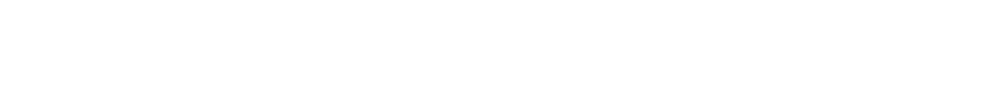 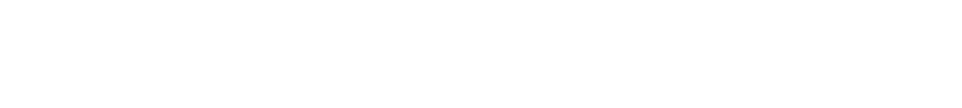 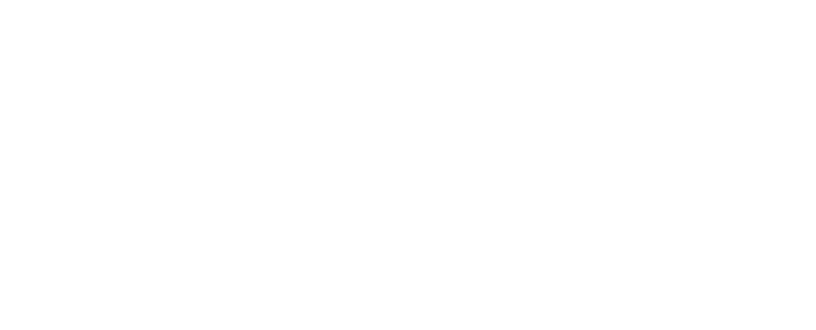 КОРВЕТЫКОРВЕТЫ2021Группа  │ Боевые кораблиКласс  │  │  Многоцелевые кораблиКОРВЕТЫКОРВЕТЫ2021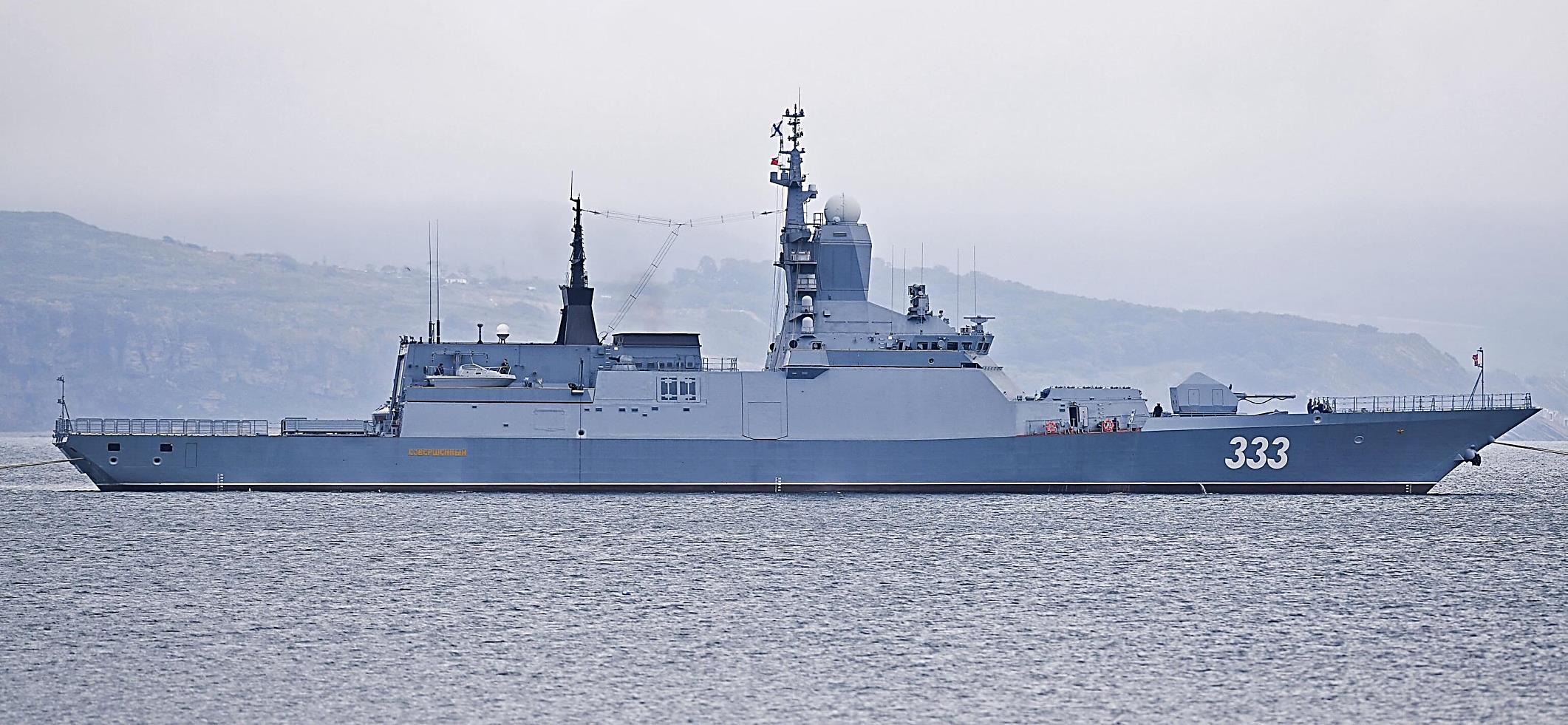 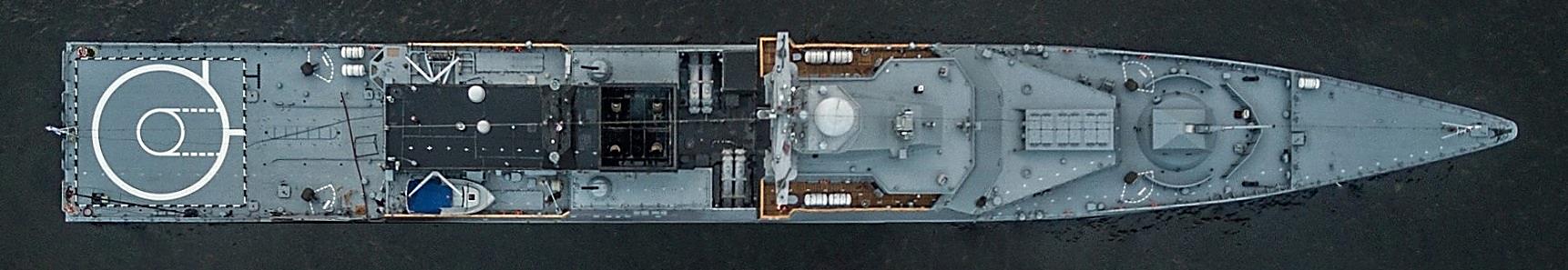 Группа  │ Боевые кораблиКласс  │  Многоцелевые корабли